12/09/2023BionexoRESULTADO – TOMADA DE PREÇON° 202349TP49171HEMUO Instituto de Gestão e Humanização – IGH, entidade de direito privado e sem fins lucrativos, classificado comoOrganização Social, vem tornar público o resultado da Tomada de Preços, com a finalidade de adquirir bens,insumos e serviços para o HEMU - Hospital Estadual da Mulher, com endereço à Rua R-7, S/N, Setor Oeste,Goiânia, CEP: 74.125-090.Bionexo do Brasil LtdaRelatório emitido em 12/09/2023 08:40CompradorIGH - HEMU - Hospital Estadual da Mulher (11.858.570/0002-14)AV. PERIMETRAL, ESQUINA C/ RUA R7, SN - SETOR COIMBRA - GOIÂNIA, GO CEP: 74.530-020Relação de Itens (Confirmação)Pedido de Cotação : 308852749COTAÇÃO Nº 49171 - MATERIAIS DE LIMPEZA E DESCARTÁVEIS - HEMU SET/2023Frete PróprioObservações: *PAGAMENTO: Somente a prazo e por meio de depósito em conta PJ do fornecedor. *FRETE: Só serãoaceitas propostas com frete CIF e para entrega no endereço: RUA R7 C/ AV PERIMETRAL, SETOR COIMBRA, Goiânia/GOCEP: 74.530-020, dia e horário especificado. *CERTIDÕES: As Certidões Municipal, Estadual de Goiás, Federal, FGTS eTrabalhista devem estar regulares desde a data da emissão da proposta até a data do pagamento. *REGULAMENTO: Oprocesso de compras obedecerá ao Regulamento de Compras do IGH, prevalecendo este em relação a estes termos emcaso de divergência.Tipo de Cotação: Cotação NormalFornecedor : Todos os FornecedoresData de Confirmação : TodasFaturamentoMínimoValidade daPropostaCondições dePagamentoFornecedorPrazo de EntregaFrete ObservaçõesStar Distribuidora LtdaGOIÂNIA - GOGrazielly da Mata Moraes - (62) 9962-2 dias apósconfirmação12R$ 250,000011/09/202330 ddlCIFnull85829vendas1@stardist.com.brMais informaçõesVerter Intermediações ComerciaisEireliGOIÂNIA - GOMarcos Eduardo Silva Rocha - (62)7dias apósR$ 500,000011/09/202330 ddlCIFnullconfirmação99908-0750verterintermediacoes@gmail.comMais informaçõesProgramaçãode EntregaPreçoUnitário FábricaPreçoProdutoCódigoFabricante Embalagem Fornecedor Comentário JustificativaRent(%) Quantidade Valor Total UsuárioCOPODESCARTAVELTRANSPARENTE200ML PCTDaniellyEvelynPereira DaCOPODESCARTAVELTRANSPARENTE00ML - BELOCOPO - BELOCOPOC/100 ->ATOXICO, EMPOLIESTIRENOATOXICO.CADA PACOTEEM 100 COPOSDEVERA TERPESO MINIMOStarDistribuidoraLtdaR$R$R$2328-PACOTEnull-1000 PacoteCruz23,3600 0,00003.360,000011/09/202315:43160G. PACOTESACO P/ LIXOLARANJASACO P/ LIXOLARANJADaniellyEvelynPereira DaCruz200LTS. PCTCOM 100200LTS. PCTCOM 100StarDistribuidoraLtdaR$R$R$340007-UNDnull-90 UnidadeUNIDADES EM0 MICRAS -57,9000 0,00005.211,0000UNIDADES -MPM PLASTIC -MPM PLASTIC111/09/202315:43UNIDADE -UNIDADETotalParcial:R$1090.08.571,0000Total de Itens da Cotação: 3Total de Itens Impressos: 2Programaçãode EntregaPreçoUnitário FábricaPreçoProdutoCódigoFabricante Embalagem Fornecedor Comentário JustificativaRent(%) Quantidade Valor Total Usuário1BOBINA DESACO FINOATOXICOTRANSPPICOTADO 35 X22440-BOBINAPICOTADA35X50 - GOODROLL - GOODROLLBOBINAVerterIntermediaçõesComerciaisEirelinull;Jr atacado eHB Comércio 44,4000 0,0000nãoresponderamR$R$150 QuilogramaR$DaniellyEvelynPereira DaCruz6.660,0000https://bionexo.bionexo.com/jsp/RelatPDC/relat_adjudica.jsp1/2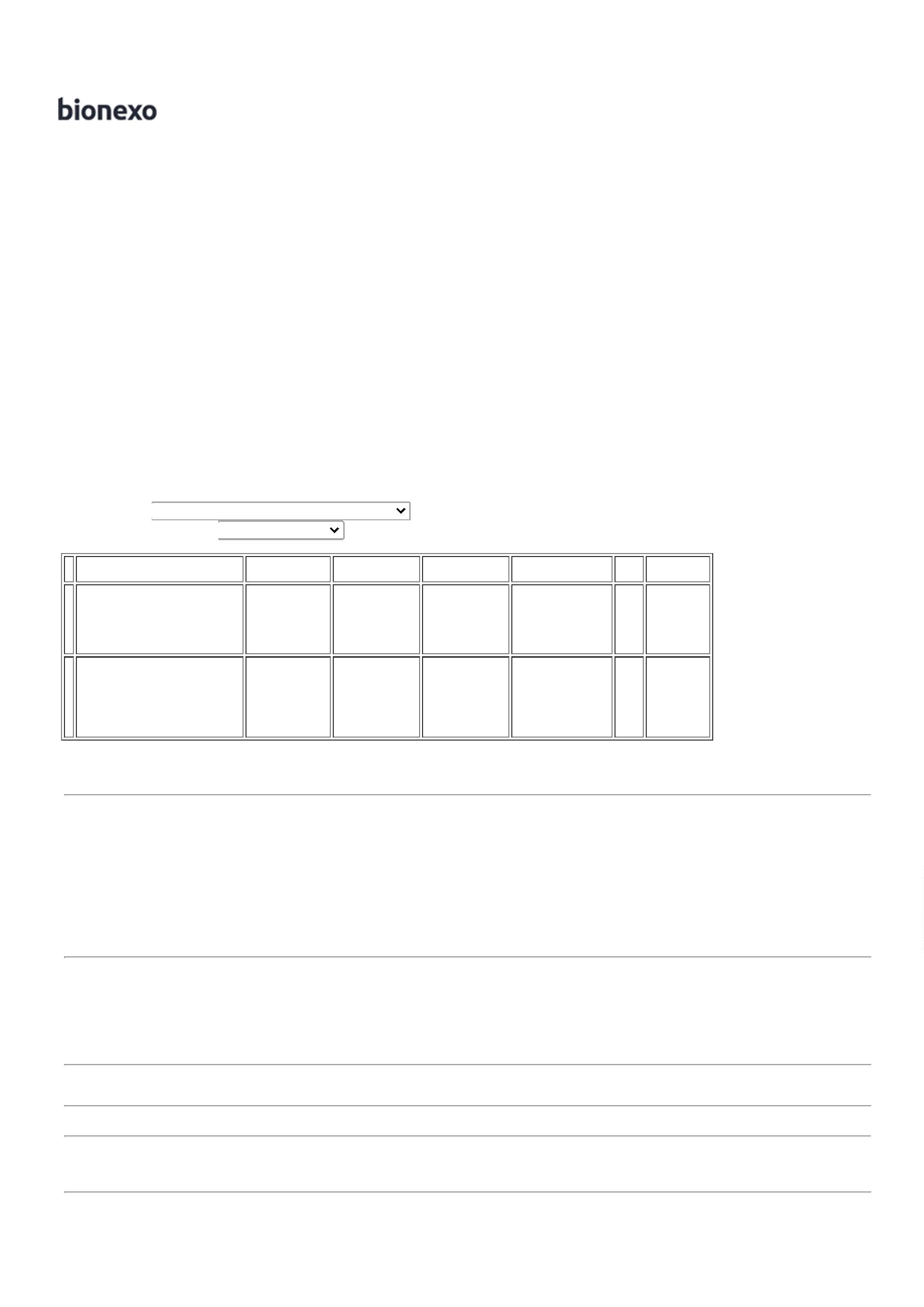 12/09/2023Bionexo50 -> DEemail dehomologação.11/09/202315:43PLASTICO.BOBINA COMCAPACIDADEAPROXIMADADE 3 KG. NAORECICLADO. -QUILOTotalParcial:R$150.06.660,0000Total de Itens da Cotação: 3Total de Itens Impressos: 1TotalGeral:R$1240.015.231,0000Clique aqui para geração de relatório completo com quebra de páginahttps://bionexo.bionexo.com/jsp/RelatPDC/relat_adjudica.jsp2/2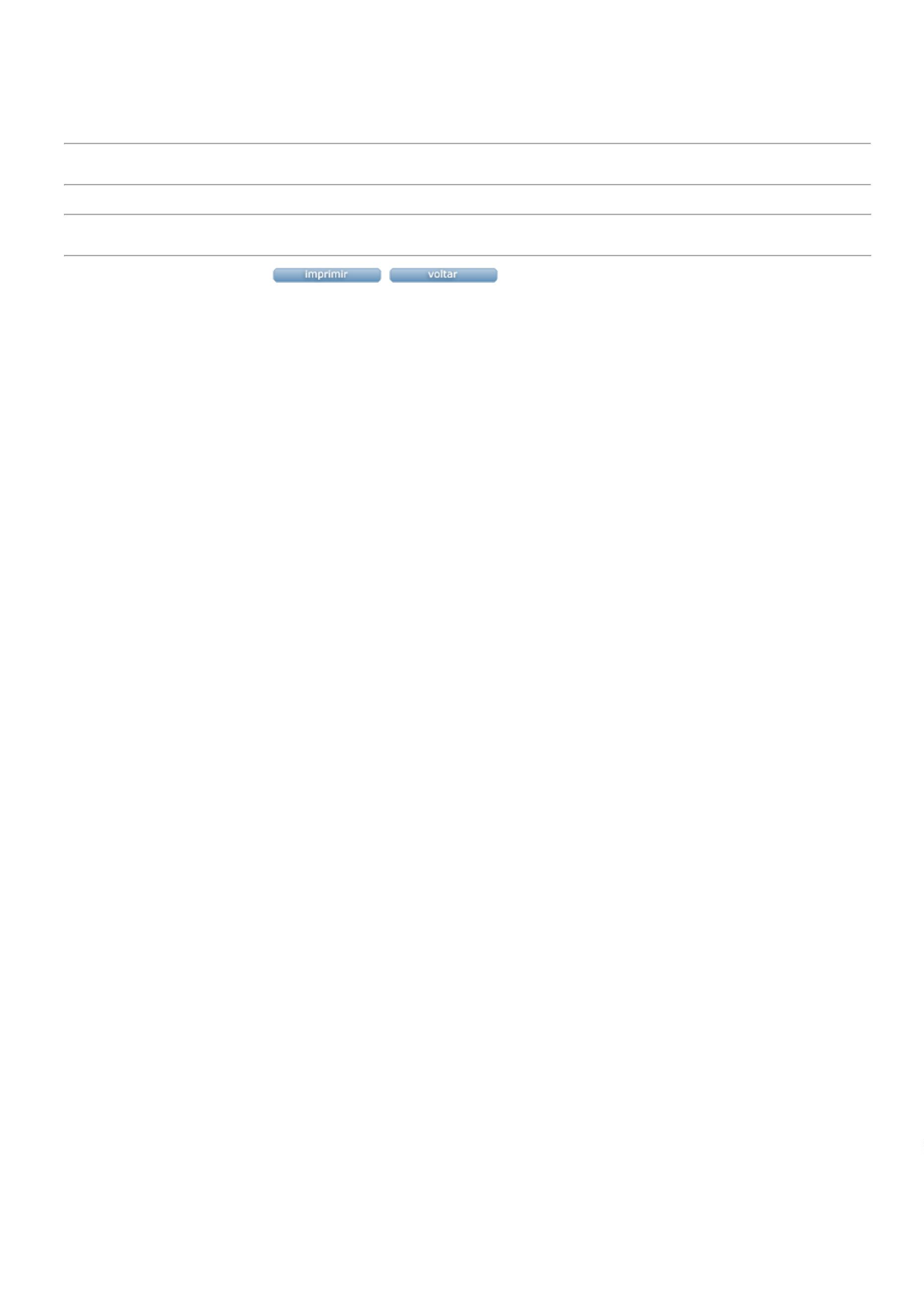 